Муниципальное бюджетное общеобразовательное учреждение основная общеобразовательная школа №  16  муниципального образования город НовороссийскЕжемесячный отчёт за апрель  2020 годапо работе волонтерского отряда «Творители добра» в МБОУ СОШ № 1625.04.2020 годКуратор отряда                                                                      Каримова Д.Х.В онлайн-режиме  18 апреля 2020 года был проведен конкурс рисунков « Мы и наше здоровье»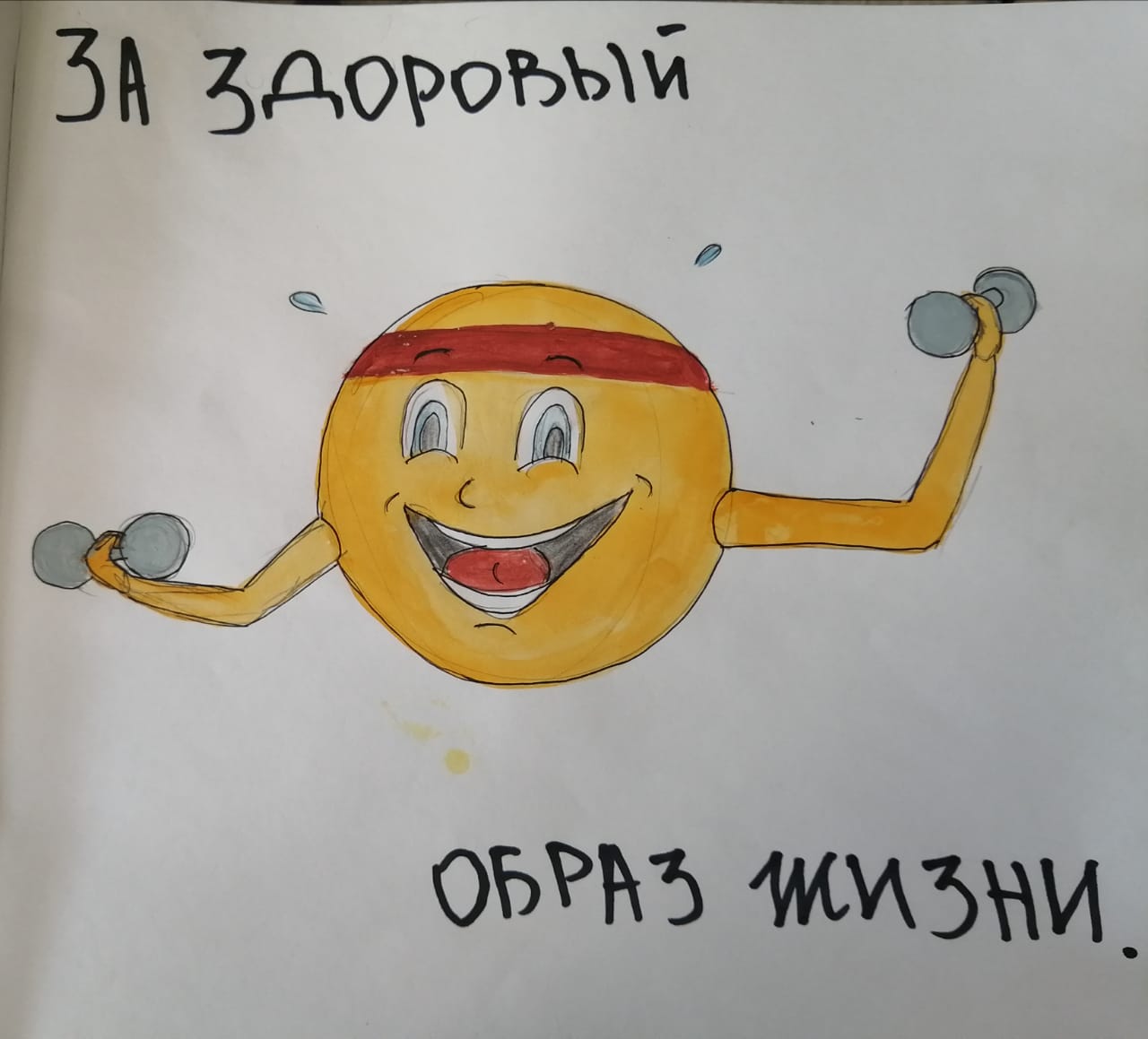 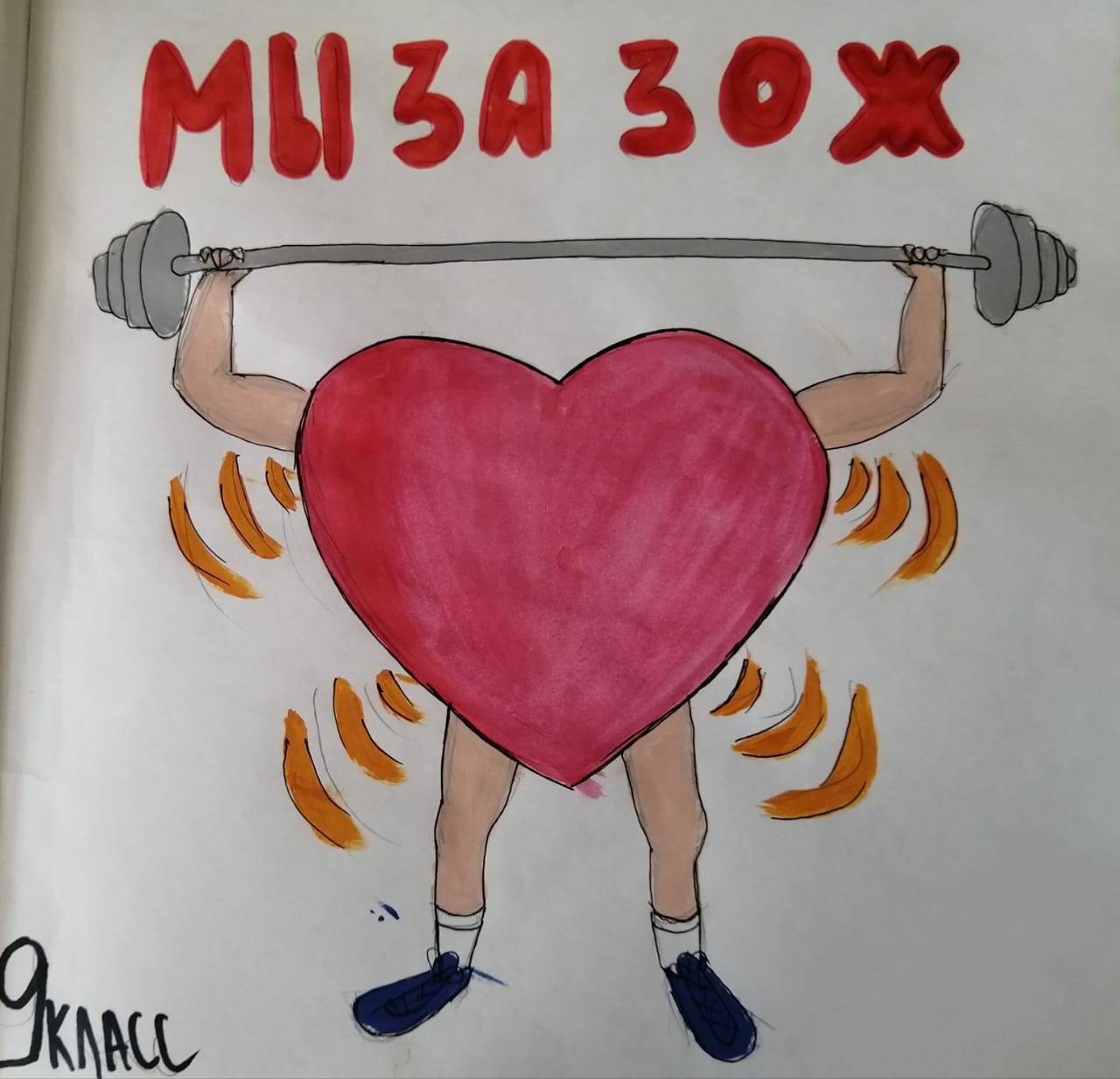 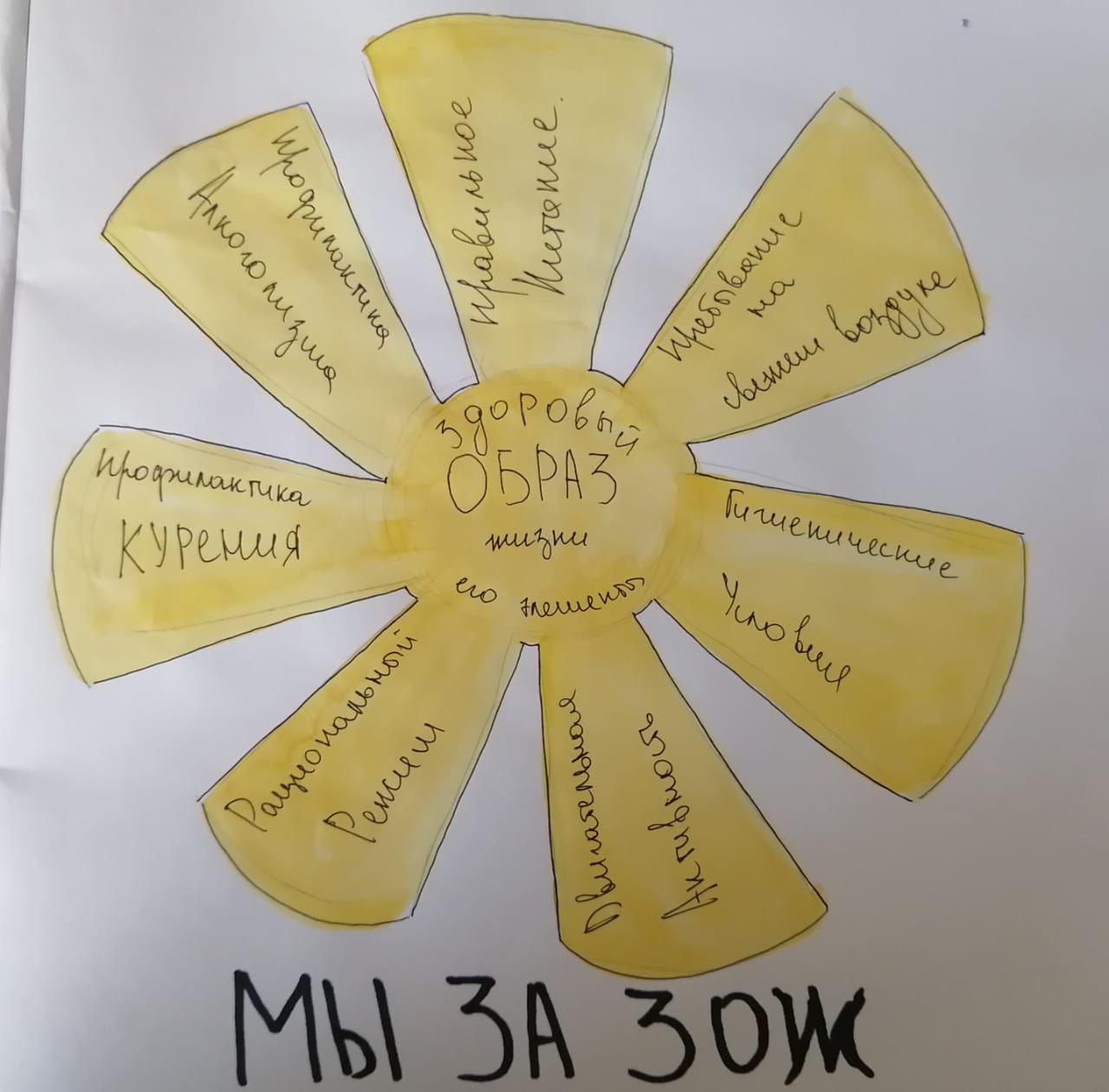 1Акция "Забота"	04.04.20202Конкурс рисунков «Мы и наше здоровье"	18.04.20203Акция "Чистый двор".25.04.2020